Υπόδειγμα Οικονομικής Προσφοράς – Τμήμα 1ΕΝΤΥΠΟ ΟΙΚΟΝΟΜΙΚΗΣ ΠΡΟΣΦΟΡΑΣΤΜΗΜΑ 1: ΚΑΔΟΙ ΟΙΚΙΑΚΗΣ ΚΟΜΠΟΣΤΟΠΟΙΗΣΗΣΤης Επιχείρησης ……………………………………………………………………………………………………………………………………………………………………………με ΑΦΜ……………………..……….. ΔΟΥ ……………………………………….. που εδρεύει στ…………………………………………………………………………………………………….………………………………………………………………………       Οδός ………………………………......................................... αριθμός ……………………………………….…………………………… τηλ. ………………………………………………….………..……… fax……………………………………………………………..……………………								Ο ΠΡΟΣΦΕΡΩΝ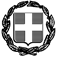 ΕΛΛΗΝΙΚΗ ΔΗΜΟΚΡΑΤΙΑΝΟΜΟΣ ΚΟΡΙΝΘΙΑΣΔΗΜΟΣ ΒΕΛΟΥ - ΒΟΧΑΣΔΙΕΥΘΥΝΣΗ ΠΕΡΙΒΑΛΛΟΝΤΟΣ«ΠΡΟΜΗΘΕΙΑ ΚΑΔΩΝ ΓΙΑ ΤΗΝ ΕΦΑΡΜΟΓΗ ΠΡΟΓΡΑΜΜΑΤΩΝ ΟΙΚΙΑΚΗΣ ΚΟΜΠΟΣΤΟΠΟΙΗΣΗΣ, ΚΑΙ ΧΩΡΙΣΤΗΣ ΣΥΛΛΟΓΗΣ ΕΝΤΥΠΟΥ ΧΑΡΤΙΟΥ»Υποέργο 3 της πράξης «ΔΙΑΧΕΙΡΙΣΗ ΣΤΕΡΕΩΝ ΑΠΟΒΛΗΤΩΝ ΔΗΜΟΥ ΒΕΛΟΥ - ΒΟΧΑΣ»ΠΡΟΫΠΟΛΟΓΙΣΜΟΣ: 88.040,00 € ΜΕ 24% Φ.Π.Α.ΤΜΗΜΑ ΕΙΔΟΣCPVΜονάδαΠοσότηταΤιμή ΜονάδαςΔΑΠΑΝΗΔΑΠΑΝΗΤΜΗΜΑ ΕΙΔΟΣCPVΜονάδαΠοσότηταΤιμή ΜονάδαςΜΕΡΙΚΗΟΛΙΚΗ1Κάδοι οικιακής κομποστοποίησης (220 lt)39234000-1300ΣΥΝΟΛΟΣΥΝΟΛΟΣΥΝΟΛΟΣΥΝΟΛΟΣΥΝΟΛΟΣΥΝΟΛΟΣΥΝΟΛΟΦ.Π.Α 24%Φ.Π.Α 24%Φ.Π.Α 24%Φ.Π.Α 24%Φ.Π.Α 24%Φ.Π.Α 24%Φ.Π.Α 24%ΓΕΝΙΚΟ ΣΥΝΟΛΟΓΕΝΙΚΟ ΣΥΝΟΛΟΓΕΝΙΚΟ ΣΥΝΟΛΟΓΕΝΙΚΟ ΣΥΝΟΛΟΓΕΝΙΚΟ ΣΥΝΟΛΟΓΕΝΙΚΟ ΣΥΝΟΛΟΓΕΝΙΚΟ ΣΥΝΟΛΟ